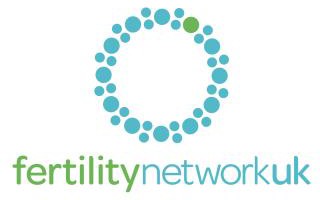 JOB DESCRIPTION POST:			Project Co-ordinator – More to LifeRESPONSIBLE TO:	Chief Executive 	 JOB PURPOSE:	Co-ordinating project to improve support offered to those facing the challenges of childlessness, and in particular to work with clinics to improve support they offer to patients following unsuccessful treatment   HOURS PER WEEK:	Up to 17.5MAIN DUTIES AND RESPONSIBILITIES OF THE POST:  To review support options available to all those who remain involuntarily childless To contact all clinics to confirm what support they offer to patients following unsuccessful treatment To liaise with other organisations, including the HFEA, to establish how best to ensure all patients leaving clinics after unsuccessful treatment are better supported To review and update the current Fertility Network UK ‘options pack’ and liaise with clinics to ensure all patients receive appropriate information, including link to the new ‘options pack’ To establish whether GPs are informed when patients leave a clinic after treatment, including after unsuccessful treatment and establish a recommended protocol for ensuring that GPs are always informed whenever a patient finishes a cycle of treatment, no matter what the outcome To develop a GP protocol and suitable information for GPs To work with the Volunteer Co-ordinator to increase the number of volunteers available to support those facing the challenges of childlessness  To provide and information to support the More to Life community through a series of webinars, regular emails, social media and other relevant channels.To assist the Chief Executive in executing the agreed charitable objectives and to attend and participate in regular internal and external meetings as necessary To contribute to the strategic direction of the organisation during the duration of the project With support of the Business Development Manager, to seek funding to continue the project on a longer-term basis To identify new development opportunities for the organisation which will increase support available to those remaining involuntarily childless To provide written and verbal reports to both the Chief Executive, the Board of Trustees and external agencies where required To assist the Chief Executive in raising the profile of the charity and increasing understanding of fertility related issues, particularly issues faced by those remaining involuntarily childless, via the media, outside conferences and meetings and via clinics and health professionals working in the field To undertake any other duties required by the Chief Executive to ensure the smooth running of the organisation including ensuring that all correspondence is dealt with as per charity policies To take responsibility for your own health and safety and that of others in line with the charity’s health and safety policy 